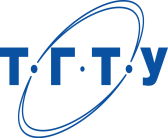 Министерство науки и высшего образования Российской ФедерацииФедеральное государственное бюджетное образовательное учреждениевысшего  образования«Тамбовский государственный технический университет»Управление комплексной безопасностиТема 6. Действия НФГО ( группа охраны общественного порядка) по участию в поддержании общественного порядка в населённых пунктах и на объектах.                                             г.Тамбов-2022Учебные вопросы: 1. Действия НФГО по пресечению паники и беспорядков, предупреждению хищений материальных ценностей и мародерства.2. Мероприятия, проводимые на объектах по обеспечению поддержания установленного режима чрезвычайного положения.3. Организация и осуществление профилактических мер (контроль пропускного режима, ежедневный обход и осмотр территории и помещений, проверка выполнения арендных условий, организация мест парковки автомашин, обеспечение регулярного удаления из помещений и территории мусора, проверка средств оповещения, обучение правилам действий).4. Особенности действий в условиях радиоактивного и химического загрязнения (заражения) местности.Вопрос 1. Действия НФГО по пресечению паники и беспорядков,
предупреждению хищений материальных ценностей и мародерства.Паника – это состояние сильного смятения, растерянности и страха, глубоко охватившее человека или группу людей при действительной или мнимой опасности, или как реакция массового страха, возникающая в результате действительной или мнимой опасности, неконтролируемое стремление избежать ситуации любой ценой.Принципы безопасного поведения человека в панической толпе1. Застегните наглухо всю одежду, снимите шарфы - уберите все, за что можно зацепиться. Освободите руки от всех предметов, согните их в локтях.2. Старайтесь выбраться из ядра толпы к периферии. В ядре аккумулируется эффект эмоционального заражения, и оказавшийся там сильнее испытывает его влияние.3. Двигайтесь только по ходу толпы. Не влезайте на ограды, будьте дальше от витрин, не хватайтесь за деревья, столбы. Старайтесь избегать тех мест, где Вас может зажать толпа.4. Не приближайтесь к агрессивно настроенным лицам и группам лиц.5. Если Вы выходите из толпы с ребенком - возьмите его на руки.6. Помните об эмоциональном окружении и регрессии в толпе – если у людей, выходящих с Вами, негативно изменяется состояние, можно использовать директивные указания или юмор.7. Вы, как человек находящийся в толпе тоже подвержены эмоциональному воздействию. Лучшее средство этому противостоять - четко следовать Вашей цели: выйти из толпы и по возможности вывести с собой других людей.Способы предупреждения массовой паники:информационно-разъяснительная работа направлена на своевременное, достоверное, грамотное предоставление информации, актуальной в сложившейся обстановке; простых и понятных указаний о действиях и правилах поведения, возможных способах и средствах защиты в возникшей ситуации.структурирование пространства - организация места пребывания большого количества людей, обустройство его с точки зрения безопасности и удобства (например, если большое количество людей соберется в закрытом пространстве, то вход и выход людей должен быть организован и проконтролирован во избежание возникновения давки);распределение внимания людей между несколькими объектами, разделение больших групп пострадавших в пространстве или по времени (например, получение гуманитарной помощи в разных помещениях);переключение внимания лидера толпы на другие объекты - когда лидер исчезает и не замещается другим, толпа теряет связи и устойчивость; в этом случае легче проводить мероприятия по рассеиванию;вовлечение людей в активные действия, например, обустройство пунктов временного размещения, помощь в организации питания других пострадавших.Способы пресечения массовой паники:убеждение (если позволяет время) и информация о несущественности опасности;жесткое, директивное управление людьми;образец для подражания (спокойное, уверенное и разумное поведение лидера);экстренное предъявление нового, стимула, вызывающего привычное, спокойное и размеренное поведение;снижение общей интенсивности эмоционального заражения, вывод людей из гипнотического состояния и индивидуализация психики;наделение толпы внутренним ритмом, организованностью (ритмичная, в частности хоровая, музыка имеет огромное значение для регуляции массового стихийного поведения);попытки остановить толпу, уменьшая группу, насколько возможно; перегораживать дорогу толпе, которая движется, гораздо труднее, так как на идущих впереди давят сзади;сцепление локтями – ощущение физической близости товарищей повышает психологическую устойчивость; такая позиция мешает провокаторам паники расчленить ряды, после чего растерянность и ощущение беспомощности станут намного меньше.Массовые беспорядки-в уголовном праве РФ – преступление против общественной безопасности, объективную сторону которого составляют:организация массовых беспорядков, сопровождавшихся насилием, погромами, поджогами, уничтожением имущества, применением оружия, взрывных устройств, взрывчатых, отравляющих либо иных веществ и предметов, представляющих опасность для окружающих, а также оказанием вооруженного сопротивления представителю власти, а равно подготовка лица для организации таких массовых беспорядков или участия в них -либо - склонение, вербовка или иное вовлечение лица в совершение действий, участие в массовых беспорядках, призывы к массовым беспорядкам, прохождение лицом обучения, заведомо для обучающегося проводимого в целях организации массовых беспорядков либо участия в них, в том числе приобретение знаний, практических умений и навыков в ходе занятий по физической и психологической подготовке, при изучении способов организации массовых беспорядков, правил обращения с оружием, взрывными устройствами, взрывчатыми, отравляющими, а также иными веществами и предметами, представляющими опасность для окружающих.Обеспечение общественного порядка осуществляется органами внутренних дел.Группами ООП организаций усиливается пропускная система путем выделения дополнительных постов в помощь штатной охране, при необходимости организуется патрулирование. Командир группы ООП организует также охрану на месте проведения АСДНР и сопровождение вывозимых документов и материальных ценностей.Вопрос 2. Мероприятия, проводимые на объектах по обеспечению   поддержания установленного режима чрезвычайного положения.Чрезвычайная ситуация - обстоятельство, влекущее за собой выполнение охранником целенаправленных действий на пресечение (нормализацию) возникших негативных проявлений. Цель этих действий - скорейшая нормализация обстановки, восстановление внутриобъектового порядка, устранение угрозы безопасности граждан и сохранности материальных ценностей.Виды чрезвычайных ситуаций.По характеру и степени угрожающей опасности чрезвычайные ситуации подразделяются на следующие виды:криминальные;административные;аварийные.Криминальные чрезвычайные ситуации:Источник опасности - общественно-опасные действия личности, посягающие на охраняемые Законом интересы, ответственность за которые предусмотрена Уголовным кодексом РФ, в том числе:Убийство (ст. 105-108 УК РФ);Убийство - противоправное умышленное причинение смерти другому человеку.- причинение вреда здоровью (ст. 111-119 УК РФ) Причинение вреда здоровью - противоправное умышленное или неосторожное действие или бездействие, заключающееся в повреждении тканей и органов человеческого тела, нарушении их естественных функций, причиняющее физическую боль потерпевшему и унижающие его достоинство.Кража (ст.158 УК РФ), грабеж (ст. 161 УК РФ), разбой (ст. 162 УК РФ)Кража - тайное хищение чужого имущества, происходящее без ведома и согласия его владельца и осуществляется ненасильственным способом, обычно, незаметно для окружающих.Грабеж - открытое хищение чужого имущества, т.е. изъятие имущества, происходящее без ведома и согласия владельца и осуществляется ненасильственным способами или с насилием, не опасным для жизни и здоровья. При этом окружающие видят и осознают действия грабителя. Сам грабитель не только игнорирует волю потерпевшего и мнение окружающих, но и демонстрирует готовность преодолеть возможное сопротивление.Разбой - нападение с целью хищения чужого имущества, совершенное с применением насилия, опасного для жизни и здоровья, либо с угрозой применения такого насилия.Уничтожение или повреждение имущества (ст. 167 - 168 УК РФ)Уничтожение имущества - приведение его в такое состояние, когда оно навсегда утрачивает свою хозяйственную ценность и не может быть использовано по своему назначению.Повреждение имущества - причинение вреда вещи, который делает ее пригодной по назначению только при условии восстановления или исправления.Терроризм (ст. 205 УК РФ) - совершение взрыва, поджога, устройство аварий, а также угроза совершения указанных действий в целях нарушения общественной безопасности, устрашения населения.Захват заложника (ст. 206 УК РФ)Захват заложника - противоправное ограничение свободы человека c последующим открытым сообщением об этом и выдвижением условий освобождения захваченного, целью которого является принуждения организации или гражданин к совершению каких-либо действий или отказу от них.Массовые беспорядки (ст. 212 УК РФ)Массовые беспорядки - нарушение общественной безопасности, совершаемые большой группой людей (толпой), сопровождающиеся насилием над гражданами, уничтожением имущества, применением оружия, оказания сопротивления представителям власти.Хулиганство (ст. 213 УК РФ)Хулиганство - грубое нарушение общественного порядка, выражающее явное неуважение к обществу, сопровождающееся применением насилия к гражданам, либо угрозой его применения, уничтожением или повреждением имущества.Вандализм (ст. 214 УК РФ)Вандализм - осквернение зданий, сооружений, порча имущества в общественных местах. Может быть выражен в нанесении непристойных рисунков и надписей, пачкании красящими веществами, нечистотами, механических повреждений и т.д.Чрезвычайные ситуации административного характера:Источник опасности - противоправные действия личности, ответственность за которые предусмотрена Кодексом РФ об Административных правонарушениях или действия личности, нарушающие внутренний распорядок работы охраняемого объекта:Мелкое хищение чужого имущества путем кражи, мошенничества, присвоения или растраты при отсутствии признаков преступлений, предусмотренных частями второй, третьей и четвертой статьи 158, частями второй и третьей статьи 159 и частями второй и третьей статьи 160 Уголовного кодекса Российской Федерации.Примечание. Хищение чужого имущества признается мелким, если стоимость похищенного имущества не превышает одну тысячу рублей.Мелкое хулиганство1. Нарушение общественного порядка, выражающее явное неуважение к обществу, сопровождающееся нецензурной бранью в общественных местах, оскорбительным приставанием к гражданам, а равно уничтожением или повреждением чужого имущества.2. Те же действия, сопряженные с неповиновением законному требованию представителя власти либо иного лица, исполняющего обязанности по охране общественного порядка или пресекающего нарушение общественного порядкаНарушение пропускного режима - вход (выход) граждан, въезд (выезд) транспортных средств, а также внос (ввоз) или вынос (вывоз) материальных ценностей без соответствующего документа (разрешения), установленного для таких мероприятий на охраняемом объекте.Аварийные чрезвычайные ситуации:Источник опасности - нарушения в жизнедеятельности вследствие технических аварий, стихийных бедствий, действия человека, животных, механизмов, в том числе:пожар; наводнение; отключение электроэнергии; отключение телефонной связи; утечка взрывоопасных, отравляющих и ядовитых веществ; радиоактивное заражение.Основными задачами при охране объектов в районах, пострадавших при ведении военных действий или вследствие этих действий, а также при ЧС природного и техногенного характера, являются:защита охраняемых объектов от противоправных посягательств;обеспечение на охраняемых объектах пропускного и внутриобъектового режимов;предупреждение и пресечение преступлений и административных правонарушений на охраняемых объектах.Во взаимодействии с органами внутренних дел личный состав формирований может привлекаться к участию:в предотвращении хищения имущества;в проверке условий хранения имущества;в выявлении нарушений, создающих на охраняемых объектах (прилегающих территориях) угрозу безопасности граждан, и условий, способствующих хищению имущества, принятию мер по пресечению указанных нарушений и ликвидации указанных условий;в осмотре территории и помещений охраняемых объектов;в преследовании и задержании лиц, незаконно проникших на объект;в задержании лиц, совершивших преступление или административное правонарушение;в изъятии и охране незаконно ввозимого (вывозимого), вносимого (выносимого) имущества.Охрана объектов при ЧС осуществляется в соответствии с инструкцией по охране объекта, утвержденной его руководителем, либо соответствующим документом установленной формы, утвержденным органами внутренних дел Российской Федерации.Для охраны объектов создаются контрольно-пропускные пункты (посты) (далее – КПП), назначаются караулы (дежурные смены), включающие в себя посты, количество которых определяется органами внутренних дел Российской Федерации. При охране административных зданий могут создаваться посты регулирования служебного автотранспорта в местах парковки служебных машин.Основанием для прохода (проезда) на территорию объектов, вноса (выноса) материальных ценностей являются документы установленного образца (пропуска, материальные пропуска, списки и т.п.), утвержденные руководителем объекта (органом, в чьем ведении находится объект).Пропуск лиц, транспортных средств на территорию объектов через КПП осуществляется только после:идентификации личности и транспортного средства;установления действительности оснований для прохода (проезда) на территорию объекта;проведения досмотра с использованием досмотровых средств (при необходимости и соответственном оснащении).На особо важных и режимных объектах КПП могут оборудоваться инженерно-техническими системами, обеспечивающими:предотвращение несанкционированного прохода (проезда) лиц, проноса оружия, взрывчатых веществ и других опасных устройств, предметов, веществ на территорию объекта;воспрепятствование проходу (проезду) лица и (или) транспортного средства через КПП до завершения идентификации личности, транспортного средства и проверки действительности оснований для прохода (проезда) на территорию объекта;идентификацию лиц по документам, удостоверяющим личность;идентификацию транспортных средств по государственным номерным знакам или иным идентификационным номерам, а также по документам на транспортное средство установленного образца;осуществление досмотра лиц, а также транспортных средств.Вопрос 3. Организация и осуществление профилактических мер (контроль пропускного режима, ежедневный обход и осмотр территории и помещений, проверка выполнения арендных условий, организация мест парковки автомашин, обеспечение регулярного удаления из помещений и территории мусора, проверка средств оповещения, обучение правилам действий).Соблюдение внутриобъектового режима предусматривает выполнение требований, установленных на объекте приказами (распоряжениями) руководителя.К основным из них относятся:контроль прибытия (убытия) сотрудников и посетителей объекта, въезда (выезда) транспортных средств;контроль и пресечение вноса (выноса) на территорию запрещенных предметов (кино-, фотооборудование и т.п.);соблюдение требований распорядка работы объекта;соблюдение порядка вскрытия (закрытия) помещений, хранения ключей;периодическая проверка зданий (строений, сооружений), а также потенциально опасных участков и критических элементов объектов (территорий), систем подземных коммуникаций, стоянок автотранспорта с целью выявления признаков противоправных деяний;исключение бесконтрольного пребывания на объекте (территории) посторонних лиц и нахождения транспортных средств, в том числе в непосредственной близости от объектов (территорий);поддержание в исправном состоянии инженерно-технических средств и систем охраны, оснащение бесперебойной и устойчивой связью объектов (территорий);поддержание постоянного взаимодействия с территориальными органами Министерства внутренних дел Российской Федерации, своевременное информирование правоохранительных органов о фактах противоправных действий на объектах (территориях);соблюдение требований пожарной безопасности и т.д.При патрулировании по территории или в помещениях организации необходимо проводить профилактический осмотр. Такой осмотр должны проводить как минимум 2 человека (по принципу – что пропустит один, может заметить другой). В то же время нельзя скапливаться в большие группы. По возможности не пользоваться радиопереговорными устройствами, чтобы исключить случайное срабатывание ВУ, не стоит приближаться к подозрительному объекту с металлическими предметами.На открытой территории, кроме специфических мест для каждой конкретной организации, в обязательном порядке осматривают мусорные урны, канализационные люки, сливные решетки, цокольные и подвальные ниши, мусоросборники, закрытые киоски, сараи, посторонние машины, распределительные телефонные и электрощиты, водосливные трубы. Необходимо обращать внимание также на деревья, столбы, стены зданий.Перед осмотром помещений необходимо иметь план такого помещения и, приступая к осмотру, знать расположение комнат, лестниц, ниш, силовых и телефонных коммуникаций, вентиляции, канализации. Приступая к осмотру, необходимо также иметь комплект ключей от помещений, шкафов, ящиков столов и т.д.Безопасность наружного периметра организации обеспечивается:наличием объектовой (стационарной) охраны с пропускным режимом и возможностью патрулирования по периметру.системами наружного и внутреннего видеонаблюдения в замкнутом цикле или выборочно (по приоритетным направлениям), с возможностью записи изображения (в постоянном режиме, выборочно по желанию оператора, либо на детектор движения и т.д.);системами сигнализации (детектор движения и датчики проникновения в замкнутый объем, возможность подачи сигнала общей и выборочной тревоги у оператора);пожарной сигнализацией, автоматизированными и автономными средствами пожаротушения;освещением в темное время территории и периметра;соблюдением требований по инженерно-технической защите объекта.Вопрос 4. Особенности действий в условиях радиоактивного и химического загрязнения (заражения) местности.Зона химического заражения - территория или акватория, в пределах которой распространены или куда привнесены опасные химические вещества в концентрациях или количествах, создающих опасность для жизни и здоровья людей, для сельскохозяйственных животных и растений в течение определенного времени. Зона химического заражения включает в себя:зоны смертельных токсодоз (зона чрезвычайно опасного заражения) - это зона, на внешней границе которой 50% людей получают смертельную токсодозу;зону поражающих токсодоз (зона опасного заражения) - это зона, на внешней границе которой 50% людей получают поражающую токсодозу;зону дискомфорта (пороговая зона, зона заражения) - это зона, на внешней границе которой люди испытывают дискомфорт, начинается обострение хронических заболеваний или появляются первые признаки интоксикации.В очаге химического поражения проводятся:химическая разведка;оказание первой медицинской помощи пораженным и немедленная эвакуация их из опасных зон;дегазация территории и сооружений;нейтрализация АХОВ в местах разлива;мероприятия по обеспечению защиты личного состава от отравляющих (ядовитых) веществ при работе на зараженной местности;локализация и ликвидация аварий на технологических сетях (в хранилищах), содержащих АХОВ.Основные усилия при действиях в очаге химического поражения сосредотачиваются на немедленном выводе людей из зон заражения, оказании медицинской помощи пораженным и эвакуации их в лечебные учреждения.Специфические особенности ведения АСДНР в очаге химического поражения обусловливаются высокой токсичностью АХОВ, скоротечностью развития отравления, ограниченностью срока, в течение которого должна быть оказана первая медицинская помощь пострадавшим.В связи с этим эффективность спасательных работ во многом зависит от умелого сочетания мероприятий по само- и взаимопомощи с быстрым оказанием помощи медицинскими формированиями и последующей срочной эвакуацией пораженных за границы очага химического поражения.Само- и взаимопомощь заключается в надевании противогаза на пораженного, введения антидота, обработки кожи дегазирующим веществом, все это должно быть проделано немедленно, поскольку введение антидота, как и дегазация ОВ на коже, эффективны только в первые минуты после появления признаков поражения людей.Эффективность оказываемой в последующем первой медицинской помощи в значительной степени будет зависеть от того, в какой мере пострадавший человек воспользовался средствами защиты в порядке само- и взаимопомощи. Кроме того, специфика процесса и содержание первой медицинской помощи зависит от типа применяемого отравляющего вещества, также в зависимости от вида АХОВ применяются соответствующие виды промышленных противогазов.Само- и взаимопомощь при поражении аммиаком.Аммиак бесцветный газ с запахом нашатыря, оказывает сильное раздражающее действие на верхние дыхательные пути и глаза.При отравлении газообразным аммиаком отмечаются боль и резь в глазах, слезотечение, насморк и мучительный кашель.При тяжелой форме отравления - головокружение, потеря сознания, бред, судороги, спазм голосовой щели, резко выраженный отек языка, гортани, развивается отек легких.Жидкий аммиак вызывает ожог глаз и слизистых оболочек, при попадании аммиака на кожу возникает покраснение, жжение, образование пузырей (ожог I-II степени).При отравлении парами необходимо надеть промышленный противогаз (фильтрующий противогаз с коробкой марки "КД" серого цвета или марки "М" красного цвета), а при очень высоких концентраций – изолирующий противогаз.При отсутствии противогаза использовать ватно-марлевую повязку, смоченную 5%. раствором лимонной кислоты и быстро выйти из зоны заражения.При попадании аммиака в глаза промыть их водой или 1% раствором борной кислоты не менее 15 минут. При попадании капель на кожу обильно смыть водой.Освободить от стесняющей одежды, давать теплое питье (молоко), обеспечить полный покой, дать кислород и госпитализировать.При токсическом отеке легких - искусственное дыхание противопоказано.Само- и взаимопомощь при поражении хлором.Хлор – зеленовато- желтый газ с резким запахом,  проникает в организм через верхние дыхательные пути, вызывая их раздражение.В малых и средних концентрациях вызывает жжение и резь в глазах, чувство стеснения и боль за грудиной,  першение в горле, слезотечение, сухой мучительный кашель, спазмы гортани.В больших концентрациях хлор вызывает отек легких, потерю сознания и смерть от остановки дыхания, вследствие ожога легких парами хлора.При отравлении хлором немедленно надеть противогаз (промышленный противогаз с коробкой марки "В" желтого цвета или обычный ГП-5).При отсутствии противогаза использовать ватно-марлевую повязку, полотенце, смоченное 2%  раствором питьевой соды и быстро выйти из зоны заражения.Освободить от стесняющей одежды, дать увлажненный кислород.Промыть глаза, рот, нос чистой теплой водой с добавлением небольшого количества соды и промывать не менее 15 минут.Давать обильное питье: теплую воду с содой, чай, кофе.В холодное время согреть, обеспечить полный покой, госпитализировать.Отравление хлором (возникновение сухого кашля, одышки, рези в глазах, слезоточения, резкой загрудной боли, как при сердечном приступе):вынесите пострадавшего на свежий воздух, обеспечьте полный покой. При остановке дыхания сделайте искусственное дыхание;вдыхайте нашатырный спирт;кожные покровы, рот, нос промойте 2% раствором питьевой соды;давайте пить теплое молоко с боржоми или содой, кофе;при продолжении удушья обратитесь за помощью к медицинским работникам.АСДНР в очагах химического поражения выполняются в противогазах и средствах защиты кожи. Организуя эти работы, командир формирования должен постоянно помнить, что продолжительность работы смен зависит от допустимого времени непрерывного пребывания в СИЗ.Одной из важнейших задач обеспечения безопасности людей является проведение непрерывного дозиметрического контроля облучения.Прежде чем начинать работы в зоне радиоактивного загрязнения, необходимо организовать радиационную разведку и в последующем вести систематическое наблюдение за изменениями уровней радиации и дозами облучения, получаемыми людьми.В зависимости от степени загрязнения и характера предстоящих работ устанавливают допустимые дозы облучения, режимы, сроки и последовательность смен, намечают порядок отдыха, места приема пищи, порядок обеззараживания техники и санитарной обработки людей.Все работы в зоне радиоактивного загрязнения проводят в противогазах, респираторах и средствах защиты кожи. Во время работы принимают меры для уменьшения образования пыли. Для этого при разборке разрушенных зданий, расчистке проездов и других операциях, связанных с образованием большого количества пыли, эти участки рекомендуется поливать или смачивать водой. Такие действия хотя и не снижают уровень радиации на местности, но значительно уменьшают количество радиоактивной пыли.По окончании работ на загрязненной территории все участвовавшие в них проходят санитарную обработку за пределами загрязненного района.Особенностями проведения ПСР в условиях радиоактивного загрязнения являются:строгая регламентация времени пребывания в зонах радиоактивного загрязнения;организация посменной работы;использование средств индивидуальной защиты, защитных свойств техники, транспорта, уцелевших зданий и сооружений;организация и осуществление непрерывного контроля за полученными дозами излучения.При радиоактивном загрязнении местности практически трудно создать условия, предохраняющие людей от облучения. Поэтому при действии на местности, загрязненной радиоактивными веществами, устанавливаются определенные допустимые дозы облучения на тот или иной промежуток времени, которые, как правило, не должны вызывать у людей лучевых (радиационных) поражений.